                                                (Allegato 2)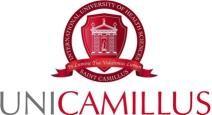 CORSO DI LAUREA IN MEDICINA E CHIRURGIA             PRIMO ANNO                SECONDO ANNO SSDCorsi integratiCFUCHIMICA E INTRODUZIONE ALLA BIOCHIMICA6BIO/10Biochimica6BIOLOGIA E GENETICA10BIO/13Biologia applicata9MED/03Genetica Medica1FISICA E STATISTICA12FIS/07Fisica applicata5MED/01Statistica Medica3INF/01Informatica4SSDCorsi integratiCFUISTOLOGIA E EMBRIOLOGIA10BIO/17Istologia10ANATOMIA UMANA I7BIO/16Anatomia Umana7ECONOMIA E POLITICA SOCIALE INTERNAZIONALE10MED/02Storia della Medicina2SECS- P/06Economia Applicata2M-FIL/03Filosofia Morale6SSDCorsi integratiCFUBIOCHIMICA12BIO/10Biochimica8BIO/11Biologia Molecolare4FISIOLOGIA I10BIO/09Fisiologia9M-EDF/01Metodi e Didattiche delle Attività Motorie1MICROBIOLOGIA8MED/07Batteriologia4MED/07Virologia3VET/06Parassitologia1SSDCorsi integratiCFUFISIOLOGIA II10BIO/09Fisiologia9M-EDF/02Metodi e Didattiche delle Attività Sportive1IMMUNOLOGIA E IMMUNOPATOLOGIA4MED/04Patologie Generali4ANATOMIA II7BIO/16Anatomia umana7PATOLOGIA GENERALE8MED/46Scienze tecniche di Medicina di Laboratorio2MED/04Patologia Generale6